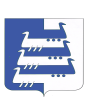 СОВЕТНаволокского городского поселенияКинешемского муниципального районавторого созываРЕШЕНИЕСовета Наволокского городского поселенияКинешемского муниципального районаот 28.03.2012г.                                     № 8(129)О внесении изменений в Положение о бюджетном процессев Наволокском городском поселенииРуководствуясь Уставом Наволокского городского поселения, в целях уточнения органов, осуществляющих внешний муниципальный финансовый контроль в Наволокского городского поселении Кинешемского муниципального района Ивановской области, и полномочий указанных органов Совет Наволокского городского поселения Кинешемского муниципального районаРЕШИЛ:1. Утвердить прилагаемые изменения, которые вносятся в Положение о бюджетном процессе в Наволокском городском поселении, утвержденное решением Совета Наволокского городского поселения от 29.10.2010г.                                                     № 44.2. Опубликовать настоящее решение в газете «Наволокский вестник».3. Настоящее решение вступает в силу со дня его принятия.Глава Наволокского городского поселенияКинешемского муниципального района                  Л.И. ТумановаУтвержденырешением Совета  Наволокского городского поселенияот 28.03.2012г. № 8(129)ИЗМЕНЕНИЯ,которые вносятся в Положение о бюджетном процессе в Наволокском городском поселении1. Дополнить пунктом 4.1 следующего содержания:«4.1. Комиссия Совета осуществляет:предварительный контроль – в ходе обсуждения и утверждения проекта решения о бюджете поселения на текущий финансовый год и плановый период и иных проектов решений по бюджетно-финансовым вопросам;текущий контроль - в ходе рассмотрения отдельных вопросов исполнения  бюджета поселения на текущий финансовый год и плановый период на заседаниях комиссий, рабочих групп, в ходе депутатских слушаний и в связи с депутатскими запросами;последующий контроль - в ходе рассмотрения и утверждения отчета об исполнении бюджета поселения на текущий финансовый год и плановый период.».2. Дополнить пунктом 5.1 следующего содержания:«5.1. До образования контрольно-счетной комиссии Наволокского городского поселения либо до заключения соглашения между Советом Наволокского городского поселения и Советом Кинешемского муниципального района о передаче Контрольно-счетной комиссии Кинешемского муниципального района полномочий контрольно-счетного органа поселения по осуществлению внешнего муниципального финансового контроля функции органа внешнего муниципального финансового контроля осуществляет Комиссия Совета.Комиссия Совета в качестве органа внешнего муниципального финансового контроля:проводит экспертизу проектов бюджета поселения на текущий финансовый год и плановый период, долгосрочных целевых программ и иных муниципальных правовых актов органов местного самоуправления, регулирующих бюджетные правоотношения;осуществляет контроль за исполнением бюджета поселения на текущий финансовый год и плановый период и готовит заключение на годовой отчет об исполнении бюджета поселения на текущий финансовый год и плановый период с соблюдением установленного порядка подготовки и рассмотрения проекта бюджета поселения на текущий финансовый год и плановый период и отчетов о его исполнении;осуществляет внешнюю проверку годового отчета об исполнении бюджета поселения на текущий финансовый год и плановый период;представляет заключение на годовой отчет об исполнении бюджета поселения в Совет Наволокского городского поселения с одновременным направлением его в Администрацию Наволокского городского поселения.».